Key Identified RisksDate of original assessment: 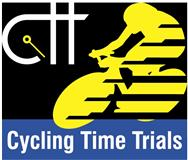 Risk AssessmentCourse/Road(s) Assessed:      07-08-18  Course: Serpentine Hill Climb Senior & Juvenile eventsDate of Assessment/Review: 09-09-18Name of Assessor: Murray DoyleCourse Description:  Start at bottom of Serpentine Rd, follow the hill up for approx. 1/3 mile for Senior event. Juvenile event is approx.. two-thirds this distanceTraffic Flows: Traffic may enter this course via the start area/Bishop Street, and via the top junction. Only junctions en route are from Mount Pleasant Rd. Also residents living off this route may travel on itFor the Juvenile event this course will effectively be managed as a  closed road, in that organisers will ensure no cyclist will encounter traffic during this; marshals will manage any emerging traffic to prevent this, including gaps in start sheet to allow any traffic to move throughCourse/Event History: Locally famous course, been running some 1950s! current course record is 1 min 55 seconds, jointly held by Grant Ferguson & Chris SmartDistanceLocationIdentified Significant Risk/HazardsLevel of Risk
Low/Med/HighMeasures to reduce Risk
(if applicable)0 milesSTART: Start at Traffic entering/leaving this course. Also pedestriansmediumArea carefully marshalled and signage150mJunctions off Mount Pleasant RdVehicles entering onto course via these junctionsmediumArea carefully marshalled500mBlind bendVehicles coming round this bend, meeting a cyclistmediumArea carefully marshalled1/3 mileFinishTraffic come down the hilllowArea carefully marshalled10 milesFINISH: The small junctions or entrances to farms/ facilities that are not identified in this risk assessment have been considered, however are not considered significant to pose a risk and therefore have not been noted.    